يسر إدارة تايلاند أن تتقدم بمقترحات تتناول بعض بنود جدول أعمال المؤتمر العالمي للاتصالات الراديوية لعام 2015، سترد في إضافات إلى هذه الوثيقة، يقابل كل منها أحد بنود جدول الأعمال. وتؤيد تايلاند أيضاً عدداً من المقترحات التي أعدتها مجموعة آسيا والمحيط الهادئ للاتصالات (APT) ومقترحات مشتركة ذات أهمية مشتركة أعدتها مع إدارات أخرى.وترد المقترحات المفصلة في 5 إضافات إلى هذه المساهمة، إضافة واحدة لكل بند من جدول أعمال المؤتمر. وتتلخص المقترحات أدناه:___________المؤتمر العالمي للاتصالات الراديوية (WRC-15)جنيف، 2-27 نوفمبر 2015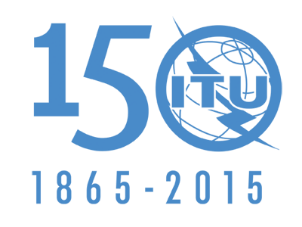 الاتحــــاد الـدولــــي للاتصــــالاتالجلسة العامةالمراجعة 1
للوثيقة 34-A15 سبتمبر 2015الأصل: بالإنكليزيةتايلاندتايلاندمقترحات بشأن أعمال ال‍مؤت‍م‍رمقترحات بشأن أعمال ال‍مؤت‍م‍رالوثيقةبند جدول الأعمالالمقترحالإضافة 44.1تأييد الأسلوب B الوارد في تقرير الاجتماع التحضيري للمؤتمر (لا تغيير في لوائح الراديو)الإضافة 2 إلى الإضافة 62.6.1تأييد الأسلوب E2 الوارد في تقرير الاجتماع التحضيري للمؤتمر (بمنح توزيع إضافي للخدمة الثابتة الساتلية (أرض-فضاء) في النطاق GHz 13,75-13,45)تأييد الأسلوب F2 الخيار B الوارد في تقرير الاجتماع التحضيري للمؤتمر (تعديل التوزيع الحالي للخدمة الثابتة الساتلية لدعم الوصلات الصاعدة لهذه الخدمة غير المقصورة على وصلات التغذية في الخدمة الإذاعية الساتلية في النطاق GHz 14,8-14,5) مع تعديل (بقطر أدنى m 2,4 لهوائي المحطات الأرضية في الخدمة الثابتة الساتلية وعدم إدخال أي تغيير على القسم 4 من الملحق 1 بالتذييل 30A من لوائح الراديو)الإضافة 88.1تأييد الأسلوب C الوارد في تقرير الاجتماع التحضيري للمؤتمر (بتعديل أحكام القرار 902 (WRC-03) المتعلقة بالمحطات الأرضية الموجودة على متن السفن (ESV))الإضافة 228تعديل الأرقام 167.5 و167A.5 و221.5، و418.5 و481.5 من لوائح الراديوالإضافة 23 إلى الإضافة 22.1.9تأييد الأسلوب 1C الوارد في تقرير الاجتماع التحضيري للمؤتمر (تطبيق عتبة كثافة تدفق القدرة (pdf) للنطاقين GHz 6/4 وGHz 10/11/12/14 فقط فيما يخص الشبكات الساتلية خارج قوس التنسيق) والخيار 2A الوارد في تقرير الاجتماع التحضيري للمؤتمر (خفض قوس التنسيق)